Title (Times New Roman 14pt Bold)Belinda M Yaris1 andChris Sherman2(Time New Roman 12, no prefix or suffix and title, ie-Prof, Dr.etc)1Name of Organisation, City, Country2Name of Organisation, Authority or Company, City, CountryCorresponding author’s E-mail: b.yaris@yahoo.comAbstractAbstract should be in Times New Roman 11justified in font. Limit each abstract to 250 words.Abstract should be submitted in .doc or .docx format (Word 2007 or Higher).Keywords: List 3 to 5 keywords in alphabetical order, separated by commas which can be uses for indexing purposes. Margins and page allowanceSet out the paper on A4 size the same as this, with margins as described in Table 1.Table 1.  Margins to use in this paperFor Microsoft Word users the Page Setup Dialog should appear as shown in Figure 1. Centre your Figures and Tables.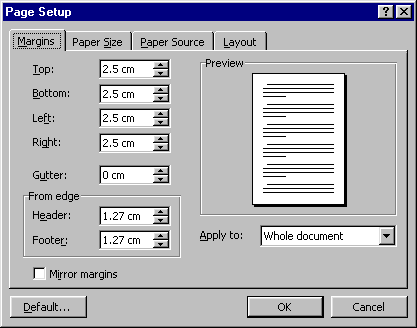 Figure 1. Page Setup Dialog Box (Margins) for formatting GSB National Seminar2023 Abstract for abstract volume.MarginSizeLeft25mmRight25mmTop and bottom25mm